11 апреля 2014года состоялось методическое объединение учителей биологии Сумпосадской образовательной волостиТема: «Внеурочная деятельность – залог успешного развития и воспитания ценностного отношения к природе, окружающей среде у обучающихся»       В программе: Конференция «Экологические проблемы современности», учащиеся 9 – 11классов,Слесарчук Людмила Алексеевна, МОУ «Сумпосадская СОШ»Выступление «Внеурочная деятельность – залог успешного развития воспитания ценностного отношения к природе, окружающей среде у обучающихся», Слесарчук Людмила Алексеевна, МОУ «Сумпосадская СОШРоль курсовой переподготовки в повышении качества образования учащихся,Сорокина Анастасия Васильевна,  МОУ «Нюхотская СОШ»          Слесарчук  Алексеевна, учитель биологии МОУ «Сумпосадская СОШ»,  представила педагогический опыт в форме открытого внеурочного мероприятия  «Экологические проблемы современности» (учащиеся 9 – 11классов). Форма - конференция – учащиеся самостоятельно сумели раскрыть предложенную им проблему, подтвердить фактами, наметить  пути  развитие эмоциональной отзывчивости, умения и желания активно защищать, улучшать, облагораживать природную среду. С целью активизации слушателей  было предложено создать лозунг по прослушанной проблеме, которую освещала другая группа учащихся, и публично защитить его. Это удалось. Коллеги отметили приемлемость такой формы внеурочной деятельности для старшеклассников.             Выступление «Внеурочная деятельность – залог успешного развития воспитания ценностного отношения к природе, окружающей среде у обучающихся», Слесарчук Людмила Алексеевна, МОУ «Сумпосадская СОШ».  Отмечено: значение экологического воспитания школьников, цели, задачи и формы работы с учащимися в этом направлении.   Вывод: самое главное  - включение детей в деятельность – это  является  конечнымрезультатом зкологического воспитания, ибо дети  овладеют не только определеннымизнаниями, но  деятельностными умениями – беречь, активно защищать, улучшать,облагораживать природную среду. Это подчёркивается в образовательной  программе ООО  в соответствии с Федеральными  государственными образовательнымистандартами (ФГОС).         Поделились  опытом работы:Тенхо Ольга Николаевна,  МОУ «Вирандозерская СОШ», Сорокина Анастасия Васильевна,  МОУ «Нюхотская СОШ», Новикова Наталья Владимировна,  МОУ «Сумпосадская СОШ»      Заслушано выступление о роли  курсовой переподготовки в повышении качества образования учащихся (Сорокина Анастасия Васильевна,  МОУ «Нюхотская СОШ»).  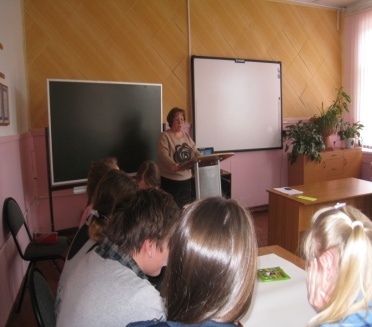 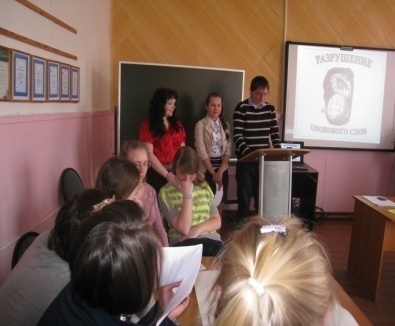 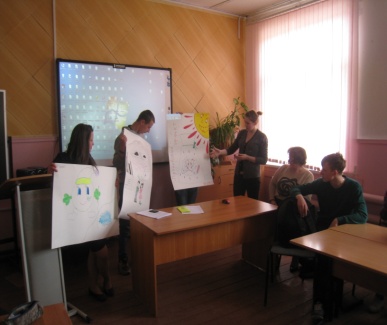 Конференция «Экологические проблемы современности», учащиеся 9 – 11классов,